THE INFLUENCE OF USING SERIES PICTURES TOWARDS STUDENTS’ READING COMPREHENSION IN NARRATIVE TEXT AT SMP NEGERI 1 PAGARAN SIMAMORA NABOLAK ACADEMIC YEARS 2021-2022THESISByLASNITA LUMBANTORUANNPM:181224056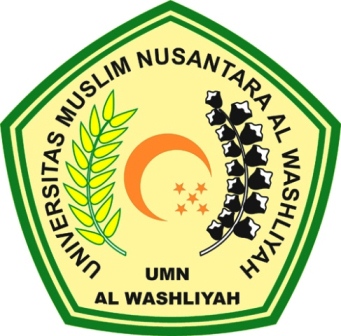 ENGLISH EDUCATION DEPARTMENTFACULTY OF TEACHERS’ TRAINING AND EDUCATIONUNIVERSITAS MUSLIM NUSANTARA AL WASHLIYAHMEDAN2022